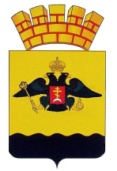 РЕШЕНИЕГОРОДСКОЙ ДУМЫ МУНИЦИПАЛЬНОГО ОБРАЗОВАНИЯ ГОРОД НОВОРОССИЙСКот 25 мая 2021 года					                                     № 116г. НовороссийскОб утверждении Порядка применения к муниципальным служащим городской Думымуниципального образования город Новороссийск дисциплинарных взысканий за коррупционные правонарушенияВ соответствии с Трудовым кодексом Российской Федерации, Федеральным законом от 06.10.2003 № 131-ФЗ «Об общих принципах организации местного самоуправления в Российской Федерации», Федеральным законом от 02.03.2007 № 25-ФЗ «О муниципальной службе в Российской Федерации», Федеральным законом от 25.12.2008 № 273-ФЗ      «О противодействии коррупции», Законом Краснодарского края                                    от 07.06.2004 № 717-КЗ «О местном самоуправлении в Краснодарском крае», Уставом муниципального образования город Новороссийск, городская Дума муниципального образования город Новороссийск р е ш и л а:1. Утвердить Порядок применения к муниципальным служащим городской Думы муниципального образования город Новороссийск дисциплинарных взысканий за коррупционные правонарушения (прилагается).2. Контроль за выполнением настоящего решения возложить на председателя городской Думы А.В. Шаталова. 3. Настоящее решение вступает в силу со дня его официального опубликования.Председатель городской Думымуниципального образования город Новороссийск						          	        А.В. ШаталовПриложение к решению городской Думы муниципального образования город Новороссийск    							от 25 мая 2021 года № 116ПОРЯДОКприменения к муниципальным служащим городской Думымуниципального образования город Новороссийск дисциплинарных взысканий за коррупционные правонарушенияРаздел I ОБЩИЕ ПОЛОЖЕНИЯ1. Настоящий Порядок применения к муниципальным служащим городской Думы муниципального образования город Новороссийск (далее - муниципальные служащие) дисциплинарных взысканий за коррупционные правонарушения (далее - Порядок) разработан в соответствии со статьей 27.1 Федерального закона от 02.03.2007 № 25-ФЗ «О муниципальной службе в Российской Федерации», с учетом положений Трудового кодекса Российской Федерации, федеральных законов от 06.10.2003 № 131-ФЗ «Об общих принципах организации местного самоуправления в Российской Федерации» и от 25.12.2008 № 273-ФЗ «О противодействии коррупции», а также Устава муниципального образования город Новороссийск.2. Настоящий Порядок является нормативным правовым актом, определяющим виды дисциплинарных взысканий муниципальных служащих за коррупционные правонарушения и правила их применения, в целях повышения ответственности муниципальных служащих за несоблюдение ограничений и запретов, требований о предотвращении или урегулировании конфликта интересов и неисполнение обязанностей, установленных в целях противодействия коррупции.Раздел II ВИДЫ ДИСЦИПЛИНАРНЫХ ВЗЫСКАНИЙЗА КОРРУПЦИОННЫЕ ПРАВОНАРУШЕНИЯ3. За несоблюдение муниципальным служащим ограничений и запретов, требований о предотвращении или об урегулировании конфликта интересов и неисполнение обязанностей, установленных в целях противодействия коррупции федеральными законами от 02.03.2007 № 25-ФЗ «О муниципальной службе в Российской Федерации», от 25.12.2008              № 273-ФЗ «О противодействии коррупции», применяются следующие дисциплинарные взыскания:1) замечание;2) выговор;3) увольнение с муниципальной службы по соответствующим основаниям, в том числе в связи с утратой доверия.4. Муниципальный служащий, допустивший коррупционное правонарушение, может быть временно (но не более чем на один месяц) до решения вопроса о его дисциплинарной ответственности отстранен представителем нанимателя (работодателем) от исполнения должностных обязанностей с сохранением денежного содержания.Отстранение муниципального служащего от исполнения должностных обязанностей производится представителем нанимателя (работодателем) путем издания распорядительного документа в отношении муниципальных служащих, замещающих должности в городской Думе муниципального образования город Новороссийск в форме распоряжения председателя городской Думы муниципального образования город Новороссийск.5. Основанием для увольнения муниципального служащего в связи с утратой доверия с учетом положений пункта 9 настоящего Порядка является совершение следующих коррупционных правонарушений:1) непринятие муниципальным служащим, являющимся стороной конфликта интересов, мер по предотвращению или урегулированию конфликта интересов (часть 2.3 статьи 14.1 Федерального закона от 02.03.2007 № 25-ФЗ «О муниципальной службе в Российской Федерации»);2) непринятие муниципальным служащим, являющимся представителем нанимателя, которому стало известно о возникновении у подчиненного ему муниципального служащего личной заинтересованности, которая приводит или может привести к конфликту интересов, мер по предотвращению или урегулированию конфликта интересов (часть 3.1 статьи 14.1 Федерального закона от 02.03.2007 № 25-ФЗ «О муниципальной службе в Российской Федерации»);3) непредставление муниципальным служащим сведений о своих доходах, расходах, об имуществе и обязательствах имущественного характера, а также о доходах, расходах, об имуществе и обязательствах имущественного характера своих супруги (супруга) и несовершеннолетних детей в случае, если представление таких сведений обязательно, либо представление заведомо недостоверных или неполных сведений (часть 5 статьи 15 Федерального закона от 02.03.2007 № 25-ФЗ «О муниципальной службе в Российской Федерации»).6. Сведения о применении к муниципальному служащему взыскания в виде увольнения в связи с утратой доверия включаются уполномоченным должностным лицом, ответственным за включение сведений о применении к муниципальному служащему взыскания в виде увольнения в связи с утратой доверия, в реестр лиц, уволенных в связи с утратой доверия, предусмотренный статьей 15 Федерального закона от 25.12.2008 № 273-ФЗ «О противодействии коррупции».Раздел IIIПОРЯДОК И СРОКИ ПРИМЕНЕНИЯ ДИСЦИПЛИНАРНОГОВЗЫСКАНИЯ ЗА КОРРУПЦИОННОЕ ПРАВОНАРУШЕНИЕ7. Взыскания, предусмотренные пунктом 3 раздела II настоящего Порядка, применяются представителем нанимателя (работодателем) на основании:1) доклада о результатах проверки, проведенной специалистом, ответственным за ведение кадровой работы;2) рекомендации Комиссии по соблюдению требований к служебному поведению муниципальных служащих городской Думы муниципального образования город Новороссийск и урегулированию конфликта интересов (далее - Комиссия) в случае, если доклад о результатах проверки направлялся в Комиссию;3) доклада специалиста, ответственного за ведение кадровой работы о совершении коррупционного правонарушения, в котором излагаются фактические обстоятельства его совершения, и письменного объяснения муниципального служащего только с его согласия и при условии признания им факта совершения коррупционного правонарушения (за исключением применения взыскания в виде увольнения в связи с утратой доверия);4) объяснений муниципального служащего;5) иных материалов.8. До применения к муниципальному служащему дисциплинарного взыскания за коррупционное правонарушение представитель нанимателя (работодатель) должен затребовать от муниципального служащего письменное объяснение. Если по истечении двух рабочих дней указанное объяснение муниципальным служащим не представлено, то составляется соответствующий акт.Акт о непредставлении муниципальным служащим письменного объяснения составляется в течение рабочего дня, следующего за последним днем срока, установленного для представления письменного объяснения.Непредставление муниципальным служащим объяснений не является препятствием для применения дисциплинарного взыскания за коррупционное правонарушение.9. При применении дисциплинарного взыскания за коррупционное правонарушение учитывается характер совершенного муниципальным служащим коррупционного правонарушения, его тяжесть, обстоятельства, при которых оно совершено, соблюдение муниципальным служащим других ограничений и запретов, требований о предотвращении или об урегулировании конфликта интересов и исполнение им обязанностей, установленных в целях противодействия коррупции, а также предшествующие результаты исполнения им своих должностных обязанностей.10. Право принятия решения о выборе конкретной меры дисциплинарного взыскания, предусмотренного пунктом 3 раздела II настоящего Порядка, решения о неприменении мер дисциплинарного воздействия принадлежит представителю нанимателя (работодателю).Указанное решение принимается путем издания распорядительного документа в отношении муниципальных служащих, замещающих должности в городской Думе муниципального образования город Новороссийск в форме распоряжения председателя городской Думы муниципального образования город Новороссийск.11. Дисциплинарное взыскание за коррупционное правонарушение применяется не позднее шести месяцев со дня поступления информации о совершении муниципальным служащим коррупционного правонарушения, не считая периодов временной нетрудоспособности муниципального служащего, нахождения его в отпуске, и не позднее трех лет со дня совершения им коррупционного правонарушения.В указанные сроки не включается время производства по уголовному делу.12. За каждое коррупционное правонарушение может быть применено только одно дисциплинарное взыскание.13. В распорядительном документе представителя нанимателя (работодателя) о применении дисциплинарного взыскания к муниципальному служащему в случае совершения им коррупционного правонарушения в качестве основания применения взыскания указывается часть 1 или часть 2 статьи 27.1 Федерального закона от 02.03.2007 № 25-ФЗ «О муниципальной службе в Российской Федерации».Распорядительный документ представителя нанимателя (работодателя) должен содержать указание на коррупционное правонарушение и нормативные правовые акты, которые им нарушены, с указанием мотивов, объявлен муниципальному служащему под подпись в течение трех рабочих дней со дня его издания, не считая времени отсутствия муниципального служащего на работе.Если муниципальный служащий отказывается ознакомиться с распорядительным актом представителя нанимателя (работодателя) под подпись, то составляется соответствующий акт.Копия распорядительного документа представителя нанимателя (работодателя) о применении к муниципальному служащему дисциплинарного взыскания за несоблюдение ограничений и запретов, неисполнение обязанностей, установленных законодательством Российской Федерации о противодействии коррупции, приобщается к материалам личного дела муниципального служащего.